Nombre _____________________________________________________ Dirección ____________________________________________________Población  ___________________ CP ______  Provincia ______________Fecha de Nacimiento __________________  DNI ____________________Móvil _______________   Tlf fijo ________________E-mail _____________________________¿Desea federarse con Club Estilo Alpino? _____ Tipo de Licencia ______¿Ya está federado? ____  Nº Licencia __________________* Número de cuenta  Globalcaja ES58 3190 1010 07 4070741220* Mandar junto con esta solicitud el justificante de pago de la cuota de socio  y, en su caso, el importe de la licencia federativa a la siguiente dirección de correo indicando claramente los conceptos. clubestiloalpino@gmail.com* Ley 15/99 de Protección de Datos de Carácter Personal. Sus datos personales forman parte de un grupo de ficheros del Club Estilo Alpino, NIF G16297004 y con Nº Registro en la Federación de Montaña de Castilla La Mancha 19.16.016, utilizados para la inscripción en nuestro Club, la tramitación de las licencias federativas, así como para mantenerle informado de las actividades realizadas por el mismo. Los derechos de oposición, acceso, rectificación y cancelación que la ley le otorga puede ejercerlos mandando un correo a la dirección antes descrita.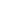 